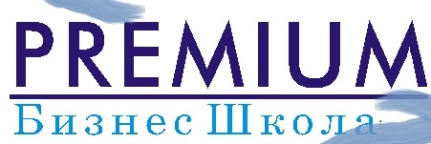 ЭФФЕКТИВНЫЙ  АДМИНИСТРАТОРСегодня задача бизнеса  не только удовлетворение спроса, а, в первую очередь – расширение предложения. Спрос на красоту и здоровье с каждым годом набирает обороты. Но как сделать так, чтобы клиенты пользовались большим количеством услуг Вашей компании, ведь индивидуально работать с каждым  самому руководителю практически невозможно. Сегодня, в каждом салоне или медицинской клинике есть Администратор – сотрудник, который формирует имидж Вашей компании перед клиентами, человек от которого напрямую зависят активные продажи услуг, продажи сопутствующего ассортимента а следовательно прибыль и рентабельность салона. В рамках данной программы мы разберем приоритетные зоны ответственности  Администратора, поможем участникам решить сложные задачи из практики, но самое главное – мы учим Ваших сотрудников активным продажам. Сегодня задача бизнеса  не только удовлетворение спроса, а, в первую очередь – расширение предложения. Спрос на красоту и здоровье с каждым годом набирает обороты. Но как сделать так, чтобы клиенты пользовались большим количеством услуг Вашей компании, ведь индивидуально работать с каждым  самому руководителю практически невозможно. Сегодня, в каждом салоне или медицинской клинике есть Администратор – сотрудник, который формирует имидж Вашей компании перед клиентами, человек от которого напрямую зависят активные продажи услуг, продажи сопутствующего ассортимента а следовательно прибыль и рентабельность салона. В рамках данной программы мы разберем приоритетные зоны ответственности  Администратора, поможем участникам решить сложные задачи из практики, но самое главное – мы учим Ваших сотрудников активным продажам. ЦЕЛЕВАЯ АУДИТОРИЯ: Сотрудники салонов красоты, медицинских, стоматологических клиник.ЦЕЛЬ ПРОГРАММЫ:Формирование специалистов высококлассного уровня, развитие у персонала навыков эффективного взаимодействия с клиентами.В ПРОГРАММЕ ТРЕНИНГА:В ПРОГРАММЕ ТРЕНИНГА:Административные функцииАдминистратор, его роль в работе салона, мед. клиники.
Зоны ответственности и контроля администратора.Обеспечение бесперебойной работы салона. (определение необходимого количества косметических средств, вспомогательных средств, журналы чета, формирование оптимального количества позиций) 
Качественный сервис  - от теории к практике.

Работа с клиентами по телефону.Этика телефонных переговоров.Формирование первого впечатления: формулы приветствия, речь, интонация, тембр голоса.Ведение беседы, «правильные» вопросы клиенту, информирование об услугах.Договоренности о встрече, завершение общения по телефону.
Работа при личном контакте с клиентом.
Организация встречи клиента, сопровождение.
Понять, что нужно клиенту и заинтересовать его.
Продажа дополнительных услуг и сопутствующих товаров. 
Индивидуальный подход к клиентам, формирование «карты клиента» и работа с ними.Установление долгосрочных отношений с клиентом. Способы завершение общения.Работа с жалобами и претензиями клиентов.
Барьеры общения: помехи в разговоре. Слова – «катализаторы» конфликтов.
Алгоритм работы с жалобами клиентов. 
Формулировки для позитивного диалога с клиентом.
Стрессменеджмент «Как сохранять позитивное отношение к Клиентам и работоспособность на протяжении рабочего дня и изо дня в день»В РЕЗУЛЬТАТЕ ПРОГРАММЫ УЧАСТНИКИ:Сформируют значимость позиции администратора для развития и успешной работы салона или медицинской клиники.Сформируют навык эффективного взаимодействия с клиентами.Получат готовые «формулы» общения.Научатся лаконично предлагать дополнительные услуги и дополнительный ассортимент салона.Научатся эффективно разрешать сложные, конфликтные ситуации в работе с клиентами.Научатся эффективно работать с базой клиентов.